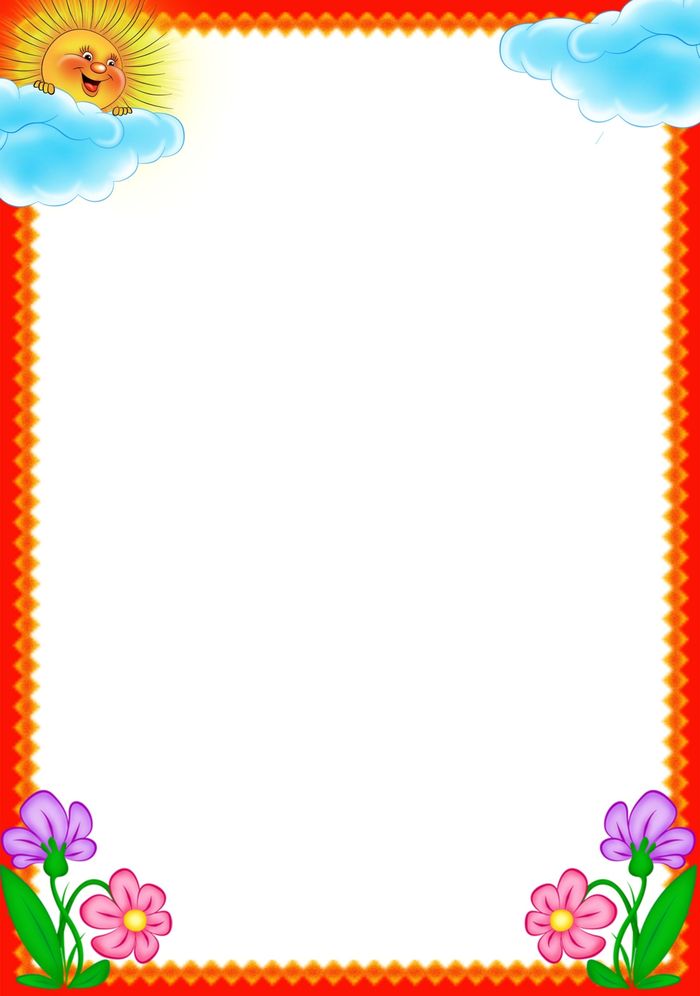 ГАЗЕТАДЛЯ   ЛЮБОЗНАТЕЛЬНЫХРОДИТЕЛЕЙ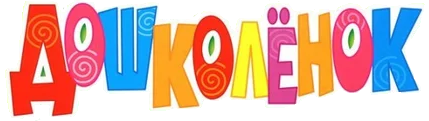 Выпуск № 42,Октябрь 2023гПодготовили: Каталевская Е.В.                     Соколова М.М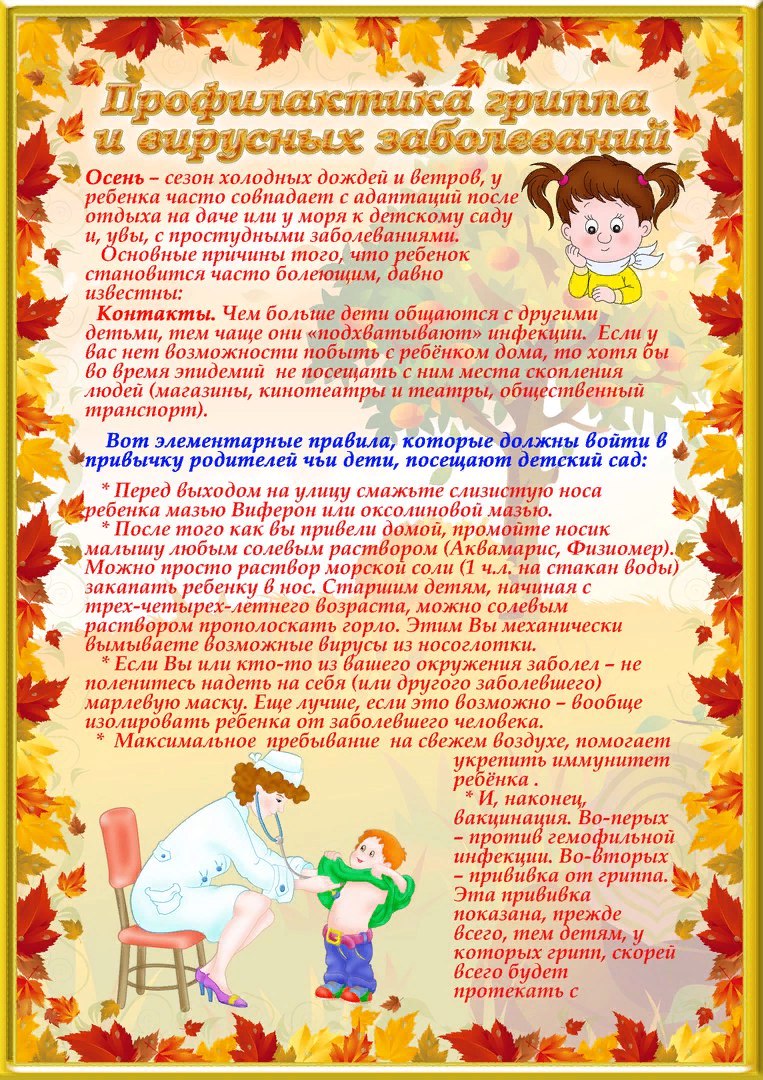 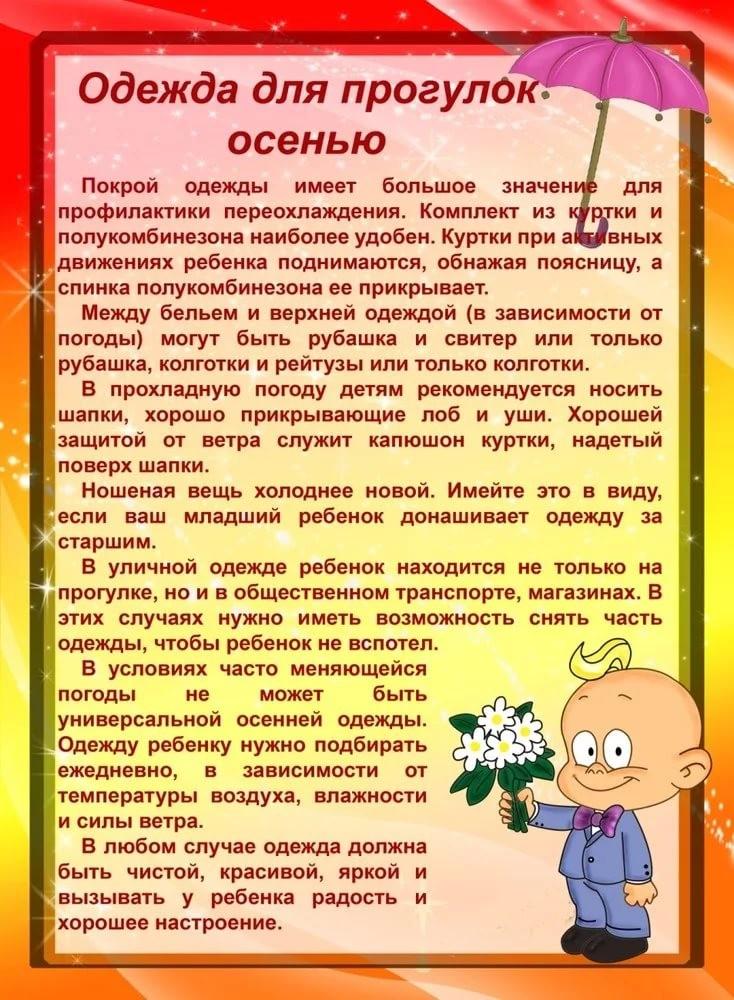 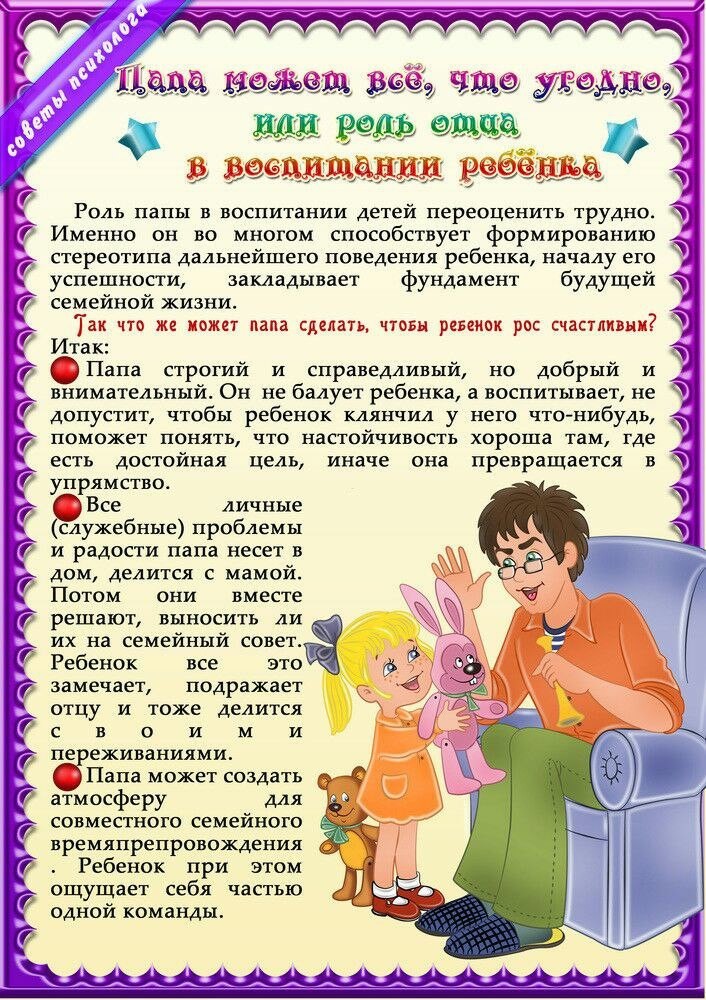 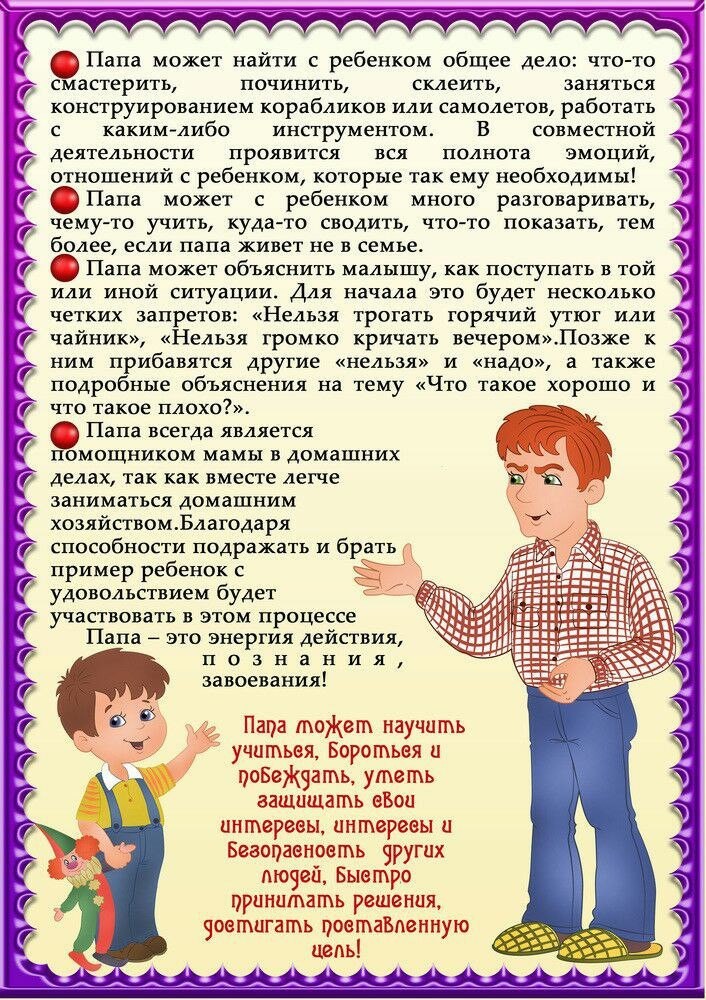 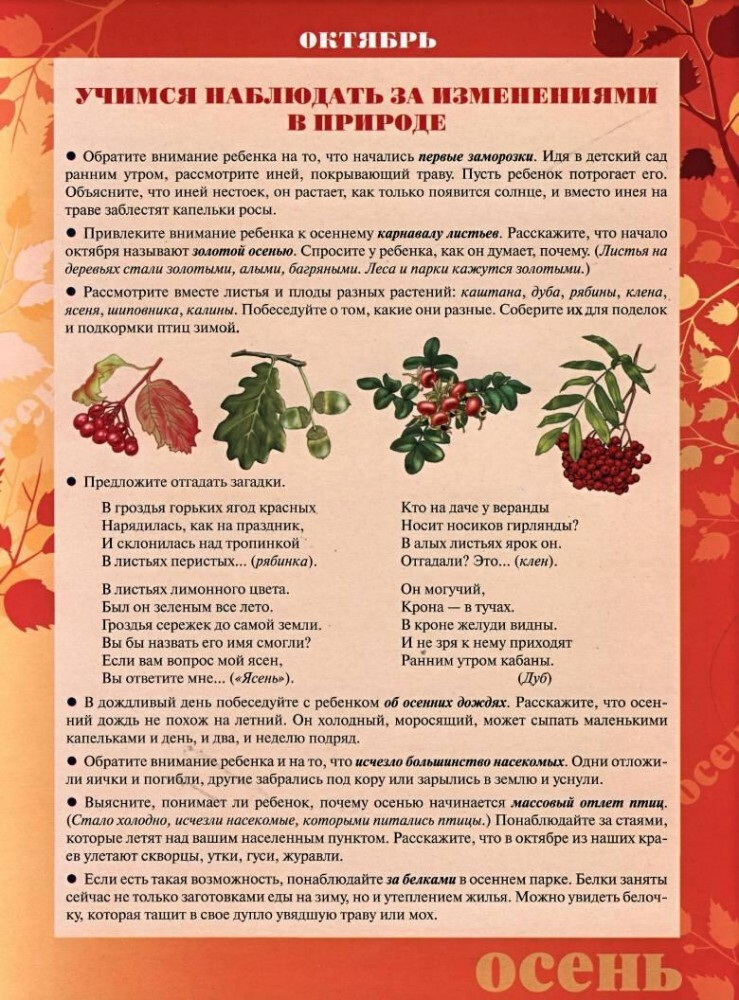 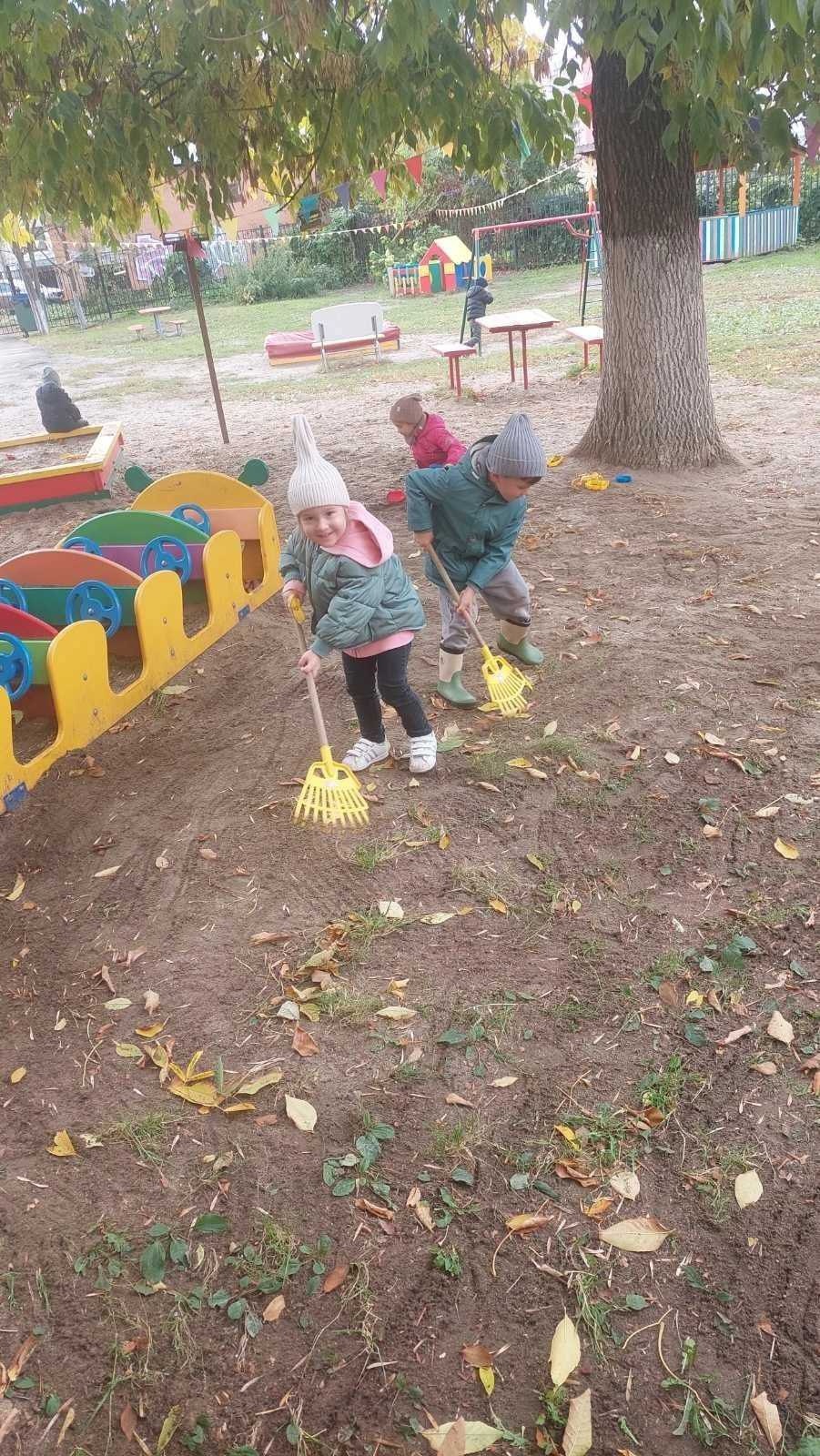 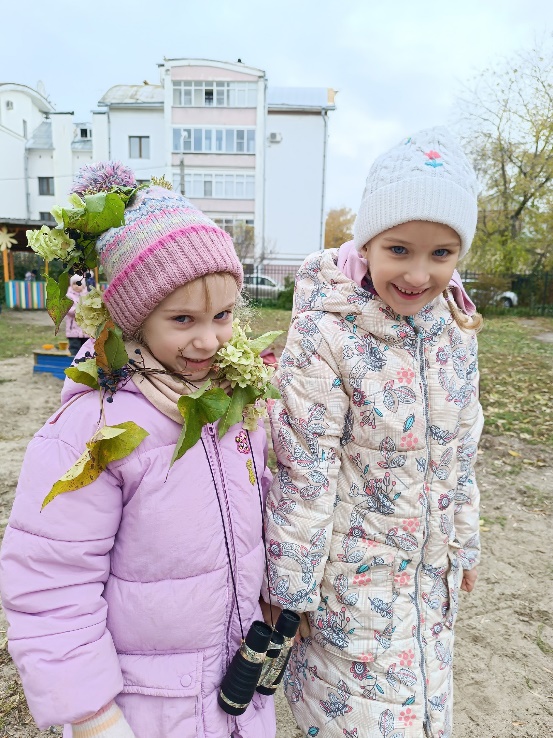 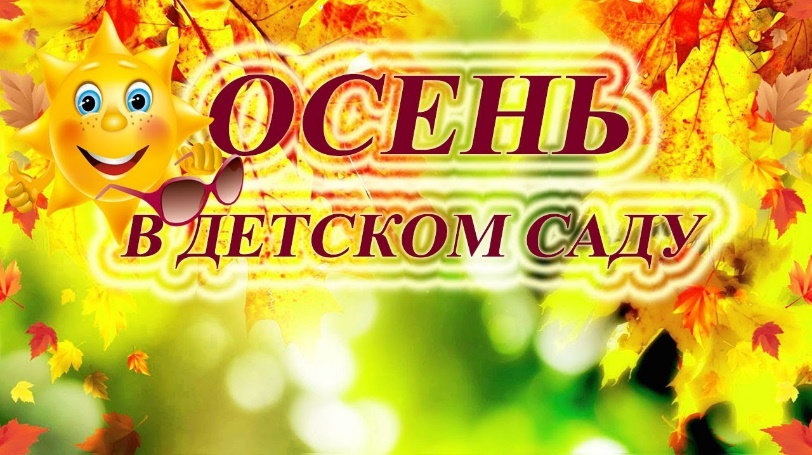 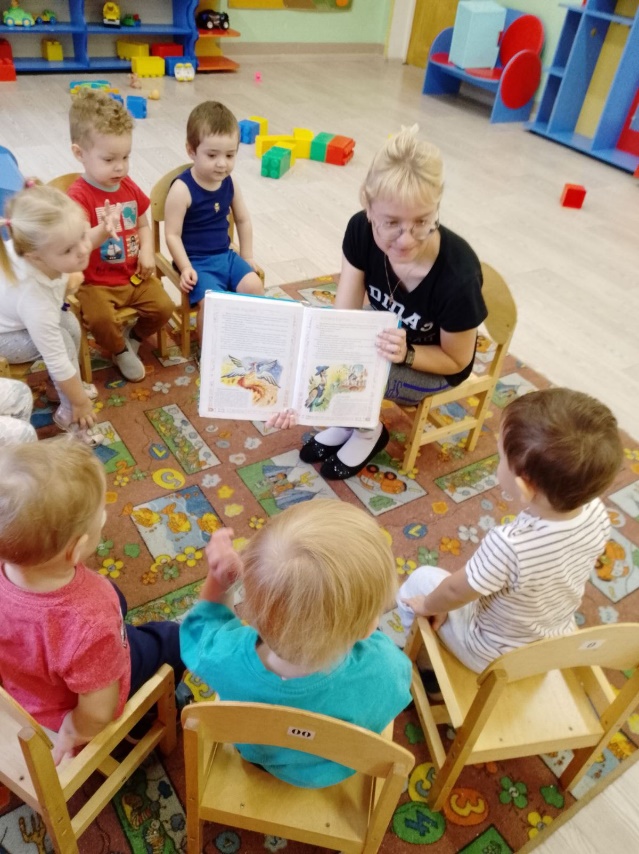 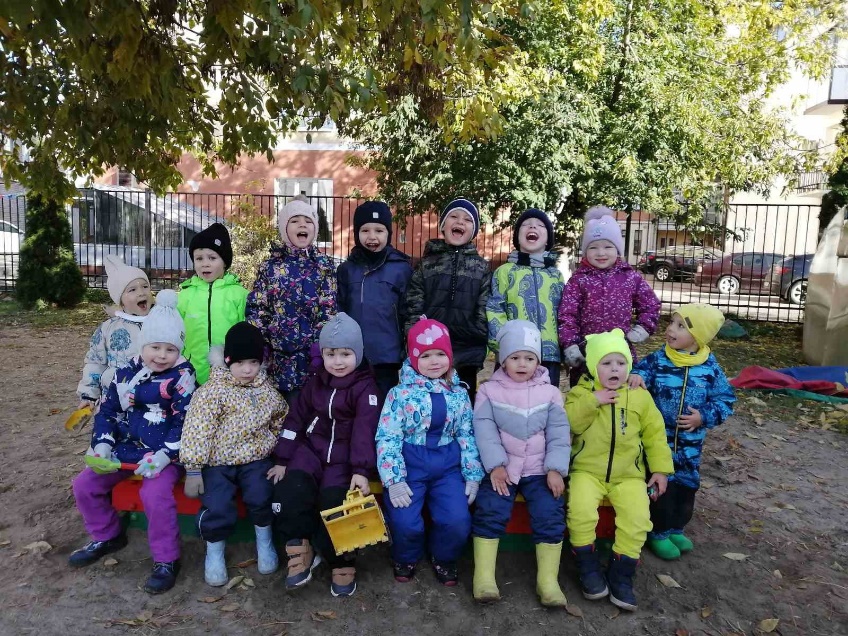 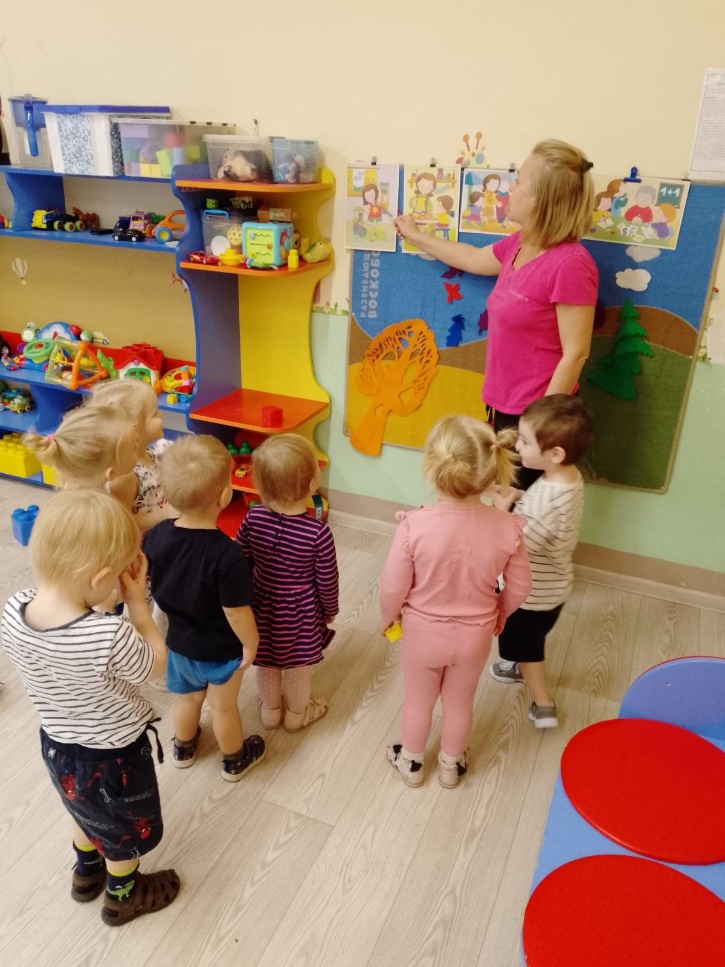 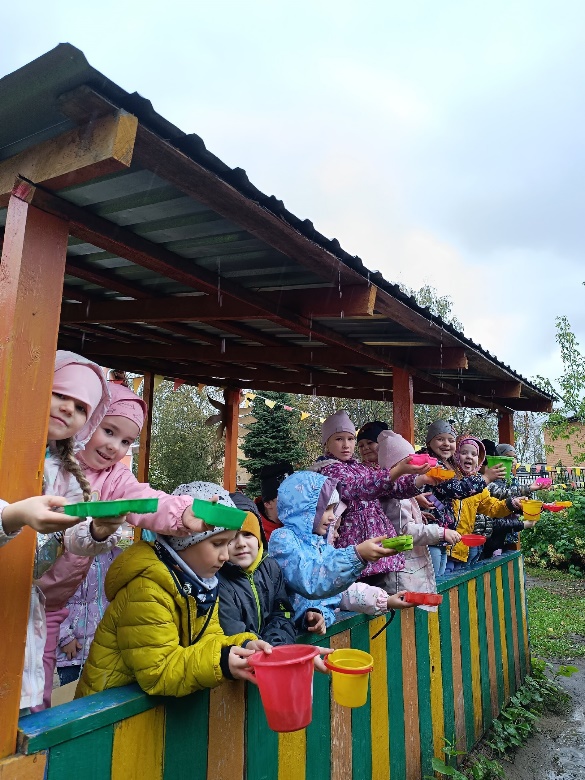 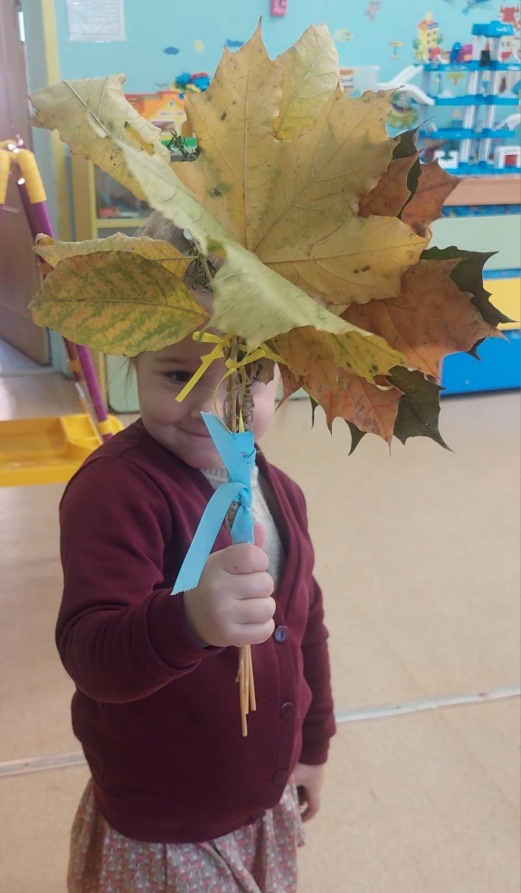 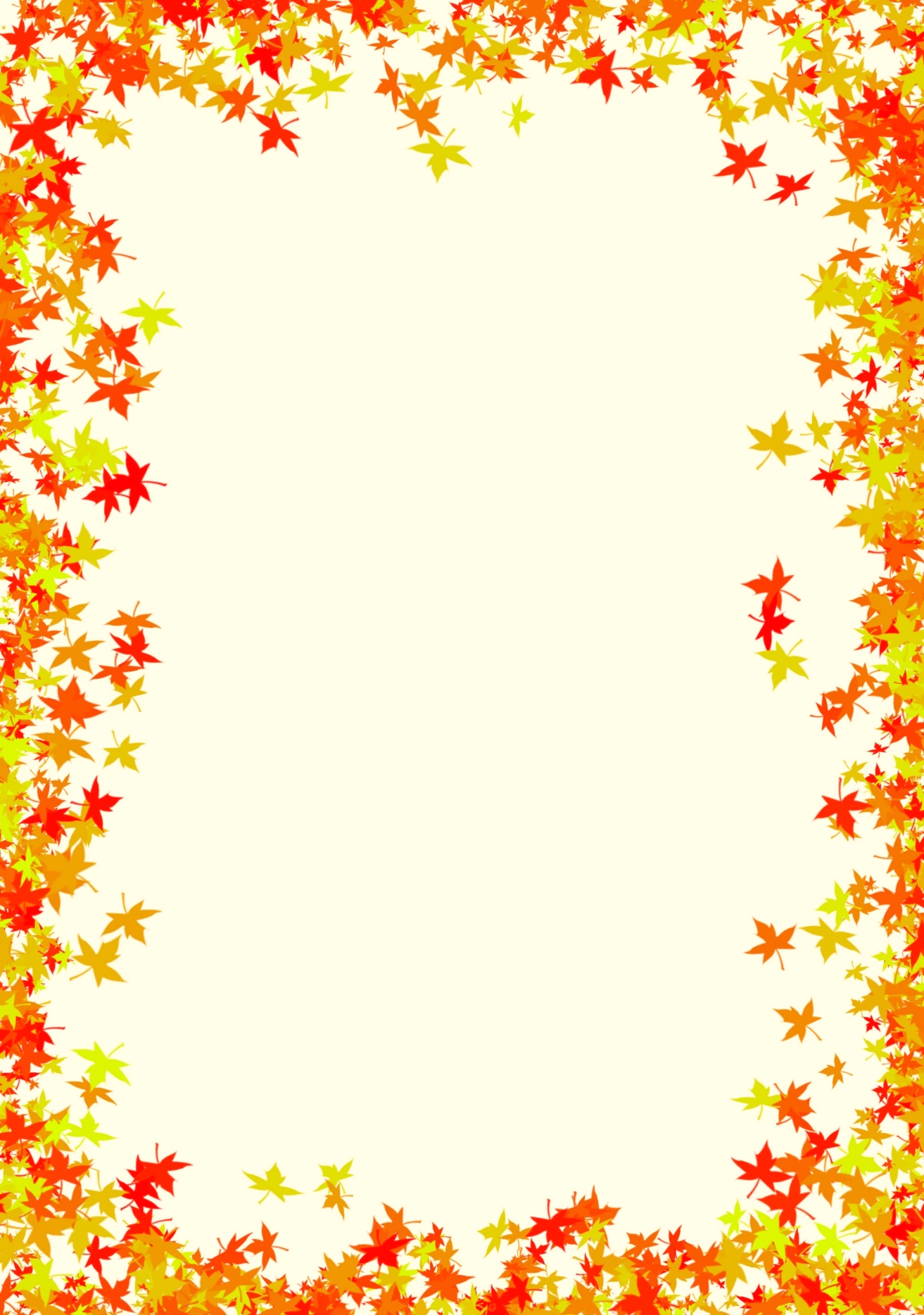 